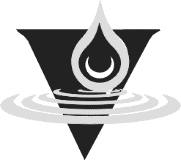 UŽDAROSIOS AKCINĖS BENDROVĖS „VILKAVIŠKIO VANDENYS“STATYBOS UŽBAIGIMO PROCEDŪROS ATLIKIMO KLAUSIMYNAS20 ___ m. __________________ d. Nr. _____; versijos Nr. ______(data)________________(vieta)Statybos užbaigimo procedūros atlikimo teisinis pagrindas Statybos techninio reglamento STR 1.05.01:2017 „Statybą leidžiantys dokumentai. Statybos užbaigimas. Nebaigto statinio registravimas ir perleidimas. Statybos sustabdymas. Savavališkos statybos padarinių šalinimas. Statybos pagal neteisėtai išduotą statybą leidžiantį dokumentą padarinių šalinimas“, patvirtinto Lietuvos Respublikos aplinkos ministro 2016 m. gruodžio 12 d. įsakymu Nr. D1-878 (toliau – STR 1.05.01:2017), 9 priedo 16 punktas.Duomenys apie prašymą išduoti statybos užbaigimo aktą Registracijos data __________________ , Nr. __________________Duomenys apie statybą leidžiantį dokumentą (toliau – SLD)Pavadinimas ______________________________Išdavimo data __________________ , Nr. __________________ Išdavęs subjektas _________________________________________________________ Duomenys apie statytoją (-us)Fizinio asmens vardas, pavardė, asmens kodas / juridinio asmens teisinė forma, pavadinimas, kodas ____________________________________________________________________________Kontaktinė informacijaEl. p._________________________, tel.__________________.1.		tikrinami Duomenys 2.	atitiktis statinio projekto sprendiniams  3. KITA NUSTATYTA SVARBI INFORMACIJA (neatlikti statybos darbai patikrinimo metu ir pan.) 4. IŠVADANustatyta neatitikčių, trukdančių pasirašyti statybos užbaigimo aktą Taip Ne Patikrinimo vietoje metu dalyvavę ir paaiškinimus teikę asmenys PRIDEDAMA:1. Patikrinimo vietoje metu dalyvavusių ir paaiškinimus teikusių asmenų pastabos raštu.2. Kiti dokumentai.Patikrinimą atliko ir išvadą pateikė                 __________________________    _________________    ____________________________________(pareigos)                         (parašas)                            (vardas ir pavardė)Patikrinimo pradžia (data, val.)_________________Patikrinimo pabaiga (data, val.)_________________Patikrinimo trukmė (val.)______________________Patikrinimo vieta____________________________Tikrinami duomenysNustatytas patikrinimo faktasPastabos1.1. Reikėjo gauti naują SLD, pakeitus statinio projekto sprendinius (jei jie buvo pakeisti).Taip / Ne / Neaktualu SLD duomenysPavadinimas:Registracijos data:Registracijos Nr.Išdavusi institucija:Pažeidimo esmė:1.2. Surašyti pastato inžinerinių sistemų apžiūros ir išbandymo aktai, kurie patvirtina, kad pastato inžinerinės sistemos atitinka projekto ir statybos techninių reglamentų reikalavimus.Taip / Ne / Neaktualu Trūkstami aktai:1.3. Surašyti geriamojo vandens tiekimo tinklų hidraulinio (pneumatinio) bandymo ir plovimo aktai. Taip / Ne / Neaktualu Trūkstami aktai:1.4. Atlikta geriamojo vandens tiekimo tinklų ir (ar) įrenginių dezinfekcija. Taip / Ne / Neaktualu Nustatyti trūkumai:1.5. Surašyti nuotekų šalinimo tinklų hidraulinio (pneumatinio) bandymo ir plovimo aktai. Taip / Ne / Neaktualu Trūkstami aktai:1.6. Atlikta nuotekų šalinimo tinklų TV diagnostika. Taip / Ne / Neaktualu Nustatyti trūkumai:1.7. Gauti geriamojo vandens kokybės tyrimo, atlikto akredituotose laboratorijose arba laboratorijose, turinčiose teisę atlikti vandens tyrimus, dokumentai, patvirtinantys tyrimų rezultatų atitiktį Lietuvos higienos normai HN 24:2023 „Geriamojo vandens saugos ir kokybės reikalavimai“.Taip / Ne / Neaktualu Trūkstami aktai:1.8. Gauti tarpinių inžinerinių tinklų, prie kurių tiesiogiai prijungti sklypo inžineriniai tinklai, savininkų sutikimai (kai prie viešosios geriamojo vandens tiekimo, nuotekų ir (ar) paviršinių nuotekų infrastruktūros jungiamasi per tarpinius inžinerinius tinklus).Taip / Ne / Neaktualu Trūkstami sutikimai:1.9. Inžineriniams tinklams tiesti ir prižiūrėti nustatytas servitutas, kai geriamojo vandens tiekimo ir nuotekų tvarkymo infrastruktūra, vandentiekio įvadai ir (arba) nuotekų išvadai įrengiami suformuotuose žemės sklypuose, kurių statytojas nevaldo ir nenaudoja Lietuvos Respublikos įstatymų nustatytais pagrindais.Taip / Ne / Neaktualu Trūkstami servitutai:Tikrinami duomenysNustatytas patikrinimo faktasPastabos2.1. Statinio vieta sklype atitinka statinio projekto sprendinius. Taip / Ne / Neaktualu Neatitikimai:2.2. Sklypo vandens tiekimo ir nuotekų tinklai atitinka statinio projekto sprendinius.Taip / Ne / Neaktualu Neatitikimai:2.3. Pastato (-ų) vandens tiekimo ir nuotekų sistemos atitinka statinio projekto sprendinius.Taip / Ne / Neaktualu Neatitikimai:2.4. Nepažeisti su trečiųjų asmenų teisėtų interesų apsauga susiję vandens tiekimo ir nuotekų tvarkymo projekto sprendiniai.Taip / Ne / Neaktualu Neatitikimai:2.5. Pateiktos panaudotų statybos produktų (besiliečiančių su geriamuoju vandeniu ir nuotekomis), darančių įtaką statinio atitikčiai esminiams reikalavimams, eksploatacinių savybių deklaracijos ir jose nurodyti rodikliai tenkina statinio projekto techninių specifikacijų reikalavimus.Taip / Ne / Neaktualu Rodiklių neatitikimai:Patikrinimo dalyvisVardas, pavardė